План-конспект урока на тему: «Почва»Предмет: человек и мир.Класс: 2 классТема: «Почва».Цель: Образовательная: формировать представление о почве и её составе, о главном свойстве почвы – плодородии; продолжить формирование умений наблюдать и делать выводы на основе проведённых опытов.Развивающая: содействовать развитию внимания и логического мышления.Воспитательная: средствами учебного знания воспитывать интерес к почве, её составе и образовании; способствовать формированию интереса к окружающему миру.Оборудование: учебник по предмету «Человек и мир» 2 класс (Трафимова Г.В), индивидуальные карточки, карточки с буквами, схема, иллюстрации поля и пустыни, видеоматериал, стаканчики, вода, почва, карточки с инструкцией, разноцветные осенние листики для рефлексии.Ход урокаОрганизационный этап. Актуализация знаний.Здравствуйте, ребята. Сегодняшний урок по человеку и миру проведу у вас я.Напоминая, что зовут меня Вероника Игоревна. Итак, давайте же начнем.-Для начала давайте проверим ваши знания по прошлой теме.Сейчас поиграем с вами игру «Да-хлопок, нет-молчок». Если вы согласны с выражением, которое я вам предложу- вы хлопаете, если нет, то наступает тишина и вы ничего не делаете.Проведение игры «Да- холопок, нет – молчок».1) Вода имеет цвет?2) Имеет ли вода запах?3) Чистая вода прозрачна? (хлоп)4) Вода текуча и принимает форму сосудов, в которые попадает? (хлоп)5) Вода является растворителем? (хлоп)6) Мел и песок хорошо растворяются в воде?7) Всё живое погибает без воды? (хлоп)8) Любую воду можно пить?9) Для питья пригодна только чистая вода? (хлоп)10) Вода, текущая из крана, годится для питья?11) Можно пить воду, очищенную фильтром? (хлоп)12) К воде нужно относиться бережно и экономно? (хлоп).-Вы молодцы, хорошая работа. Но ответьте мне еще на один вопрос. Ребята, а как вы думаете, почему нам нужно бережно относиться к воде? Что мы делаем для того, чтобы экономить воду?Постановка темы урока. -Здорово, сейчас мы с вами вспомнили для чего нужна нам вода и как к ней относится. Но нам пора преступить к изучению новой темы и, чтобы узнать название я буду зачитывать загадку и с первых букв отгадки, нам потребуется сложить слово. (буквы в распечатанном виде весят на доске хаотично и перевернуто, когда дети отгадывают загадку, то я переворачиваю листок и видим первую букву отгадки).Дождь в окно моё стучится,Ввысь вонзаются тополя.Дождь спешит с землёй проститься,Напоив до отвала (Поля).-Хорошо, и так первая буква нашей темы, какая? (Буква п).Пасмурно, серо, тоскливо,Низкое небо уныло,Птицы на юг улетают,С дерева лист облетает,Лужи у нас во дворе…В месяце всё в (Октябре).Им мы дышим, газы в нём.Как его мы назовём? (Воздух).Лето близится к концу,Уж грибов полно в лесу,Под ногами веток хруст.Что за месяц? Это (Август).-Мы с вами отгадали все загадки, но тему нового урока, мы так и не узнали. Давайте же подумаем и скажем, какое слово у нас получилось? (Слово почва).Физминутка Изучение нового материала.-Ребята, обратите внимание на схему (на доске). (кроме слова природа, все перевёрнуто. И от слова живая и не живая, стоят стрелочки для компонентов). Человек,               	ВоздухРастения,	ВодаЖивотные,	????-На какие 2 части делится природа? (Живая и не живая). Переворачиваю надписи.-А что входит в живую природу?А в не живую? Но видите один компонент нам неизвестен и, чтобы узнать. Нам нужно на уроке хорошенько поработать.-Итак, обратите внимание на рисунок. (Изображение пустыни и поля).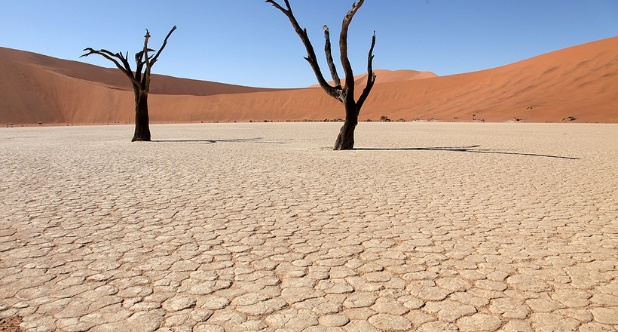 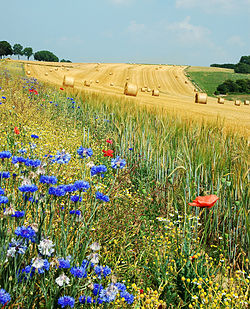 -Что изображено на первой картинке? А на второй? - Чем они отличаются? (На одном рисунке много растений, а на другом – нет).-А как вы думаете, почему на рисунке, где пустыня не растут так растения, как на рисунке где поле? Чего им не хватает? (воды, питательных веществ).-А теперь откройте учебник на страничке 26 и прочитайте 2 обзац.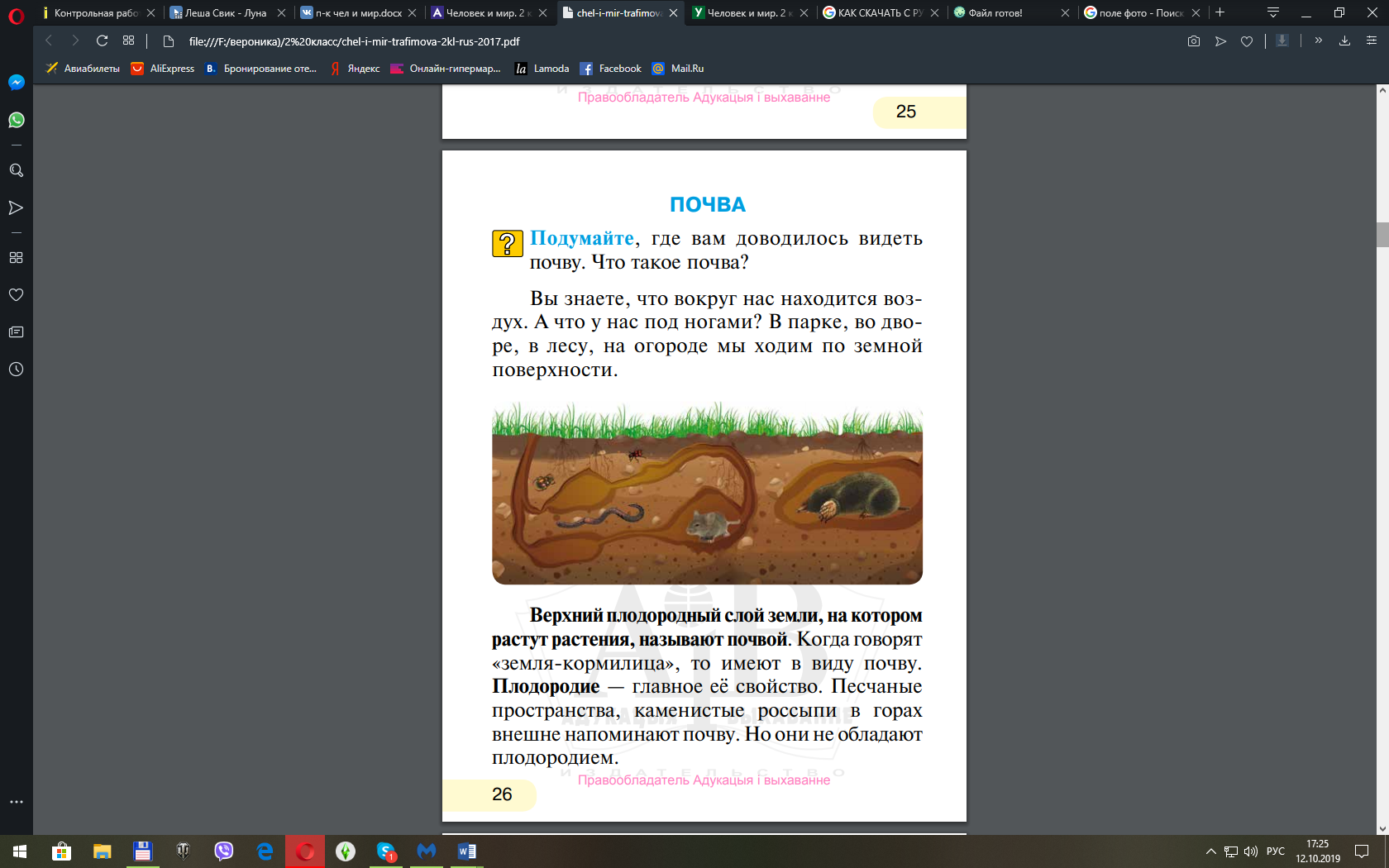 -Теперь продолжаем чтение на страничке 27.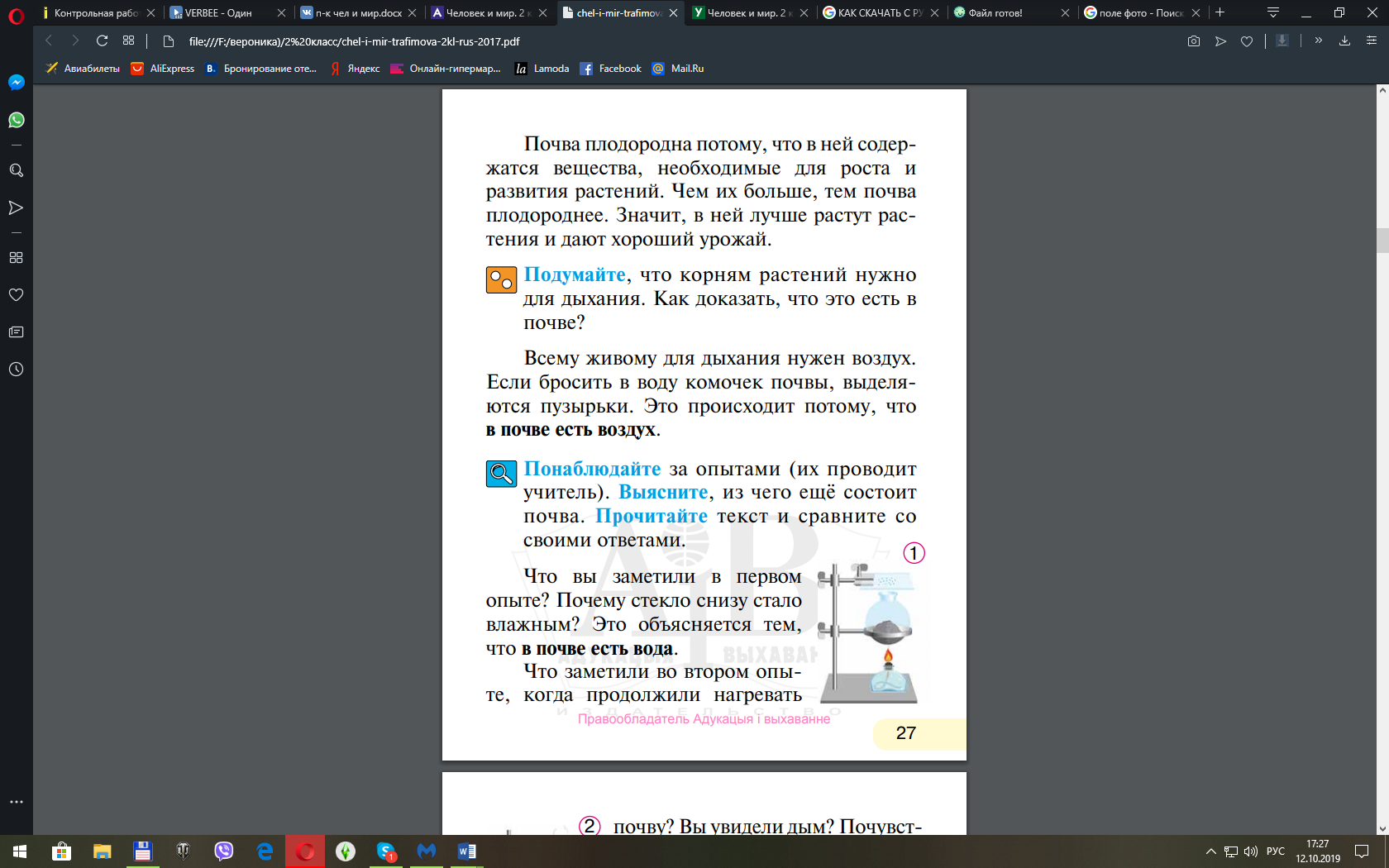 -Итак ребята, с какими двумя определениями мы с вами сейчас познакомились? (Почва и плодородие).-Что такое почва? Можете найти в учебнике и прочитать. -А может кто-нибудь попробует рассказать, что такое почва своими словами?-Какое главное свойство почвы? (плодородие).-Почему почта плодородна?-Когда говорят «земля-кормилица», что имеют в виду?-А можно поставить знак равенства между землей и почвой? (Нет, потому что верхний слой земли – это почва).-Ребята, может вы знаете из чего состоит почва?-А давайте узнаем, но для этого нужно провести опыты.1 опыт.Развернитесь друг на друга, сейчас вы оказались в группах по 4 человека. Сейчас мы с вами проведем опыт, но будем действовать по инструкции (Инструкция на доске). Сначала давайте ее прочтем.Инструкция №11.Возьмите комочек почвы.2. Опустите его в стакан с водой.3. Понаблюдайте. 4. Сделайте вывод.-Итак, что будем делать сначала? А затем? И т.д.Хорошо, начинаем выполнять опыт. Ребята, а что вы заметили? (Появление пузырьков). А как вы думаете, что же входит в состав почвы? Совершенно верно, это воздух. В карточках, которые лежат у вас на столе под словам почва, напишите наш первый компонент.-Хотите дальше узнать, что входит в состав почвы? Хорошо, следующий опыт мы сможем пронаблюдать у нас на экране. (видеоматериал). 2 опыт.Опыт со стеклом и почвой. -Ребята, а из этого опыта мы какой вывод сможем с вами сделать? Правильно, благодаря этому опыту мы узнали, что в почве есть вода. Итак, записываем этот компонент к себе в карточку.-Но посмотрите из 5 компонентов, которые входят в состав почвы. Мы с вами узнали только два. Так что, продолжаем узнавать новые компоненты почвы.-Также следующий опыт мы имеем возможность посмотреть на экране.-Ребята, что же произошло при нагревании почвы? (Дым и неприятный запах).-А что же это сгорало? (перегной).-Кто может мне сказать, что такое перегной?-А вы знали, чем темнее почва, тем она плодороднее. А темный цвет почвы создает перегной. Ребята, а напомните мне про какой компонент почвы мы сейчас видели опыт? Правильно, про перегной. Записываем к себе в карточку.Хорошо, продолжаем с вами дальше узнавать, что входит в состав почвы.-Следующий с вами опыт мы сделаем сами. Также, будем действовать по инструкции.Инструкция №2              1.Возьмите стакан с водой.              2.Возьмите жменю земли.              3. Опустите землю в стакан.              4. Понаблюдайте. Сделайте вывод.-Ребята, так как у нас урок с вами не длинный, а всего 45 минут. Через время наша земля, которая находится в воде разделится на песок и глину. А как вы думаете, что будет на дне стаканчика? Глина или песок? Правильно, песок. А какие компоненты мы сейчас запишем в карточку? Верно, это песок и глина.-А теперь давайте повторим состав нашей почвы.-Посмотрите, мы все компоненты узнали. Но давайте узнаем верно ли мы записали их. Для этого откройте учебник на странице 28 и прочитайте последний абзац. 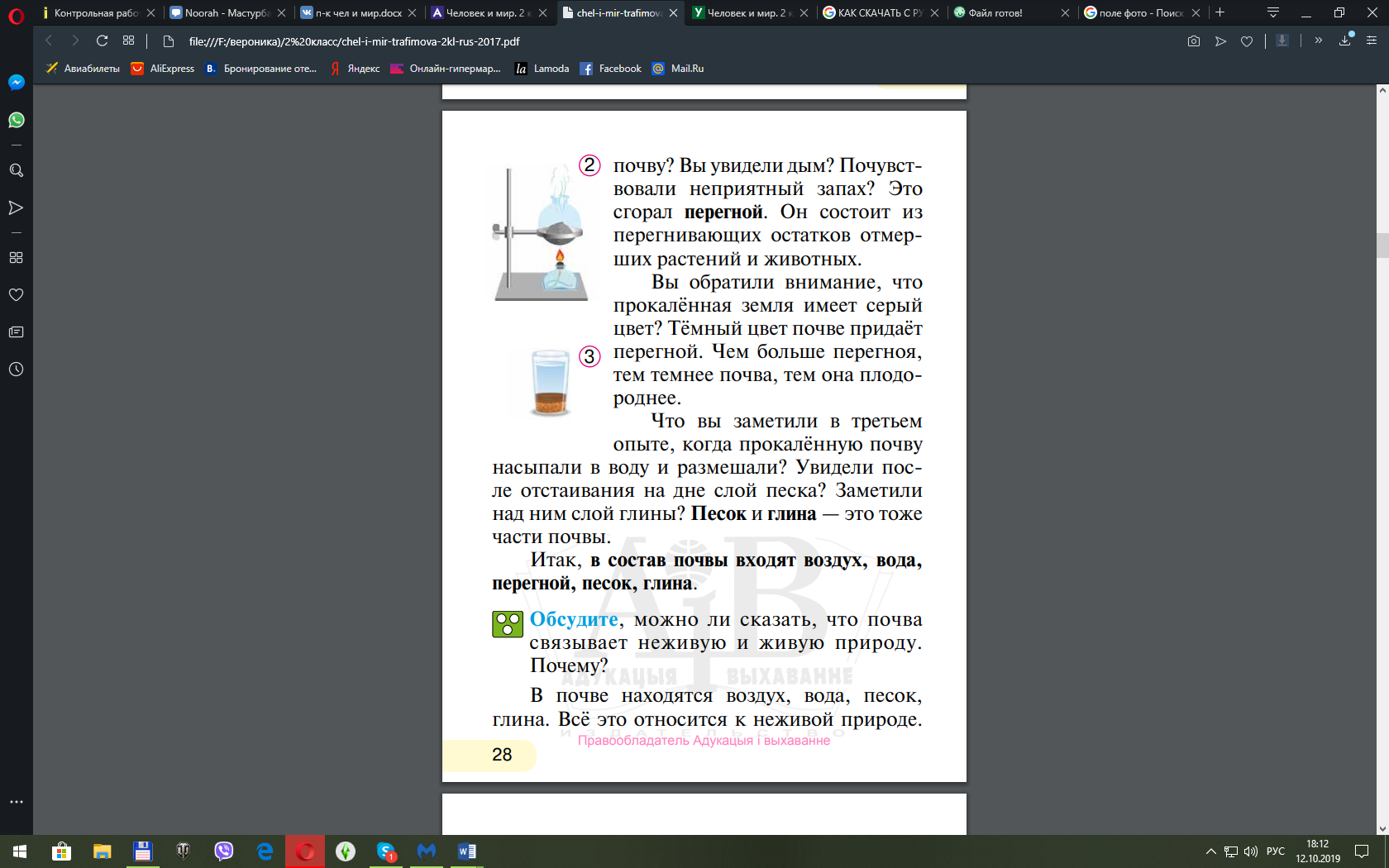 4) Этап повторения пройденного материала.-Ребята, а давайте вернемся к нашей схеме, которую мы не до конца заполнили в начале урока. Итак, какой же компонент нам был неизвестен в начале урока?-А сейчас я прочитаю вам очень интересную загадку и кто ответит, тот действительно настоящий знаток почвы.В два цветочных горшка одновременно посадили одинаковые растения. Ухаживали за ними одинаково. Через некоторое время одно из них разрослось, зацвело, а другое стало увядать. Когда взяли пробу из горшков, оказалось, что в одном из горшков почва была темная, а в другом сероватая. Итак, знатоки, вопрос, в почве какого цвета выросло большое цветущее растение и почему? (В почве темного цвета, потому что оно богато перегноем). -Ответьте мне еще на вопрос. Почему почву называют плодородным слоем земли? Потому что в почве есть питательные вещества, вода, воздух, необходимые для растений, которые являются «кормилицей» для всего живого.6) Итог урока.Мы сегодня с вами хорошенько поработали и давайте подведем итоги нашего урока.Какую новую тему мы сегодня изучали?Что такое почва?Назовите главное свойство почвы?Назовите состав почвы?7) Рефлексия.Если на уроке вам было интересно и легко – то поднимите зеленый листочек;Если на уроке было трудно, но вы старались - поднимите желтый листик.Если на уроке было трудно и не интересно – поднимите красный листик.